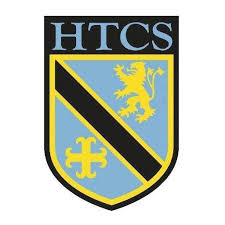          Mathematics Faculty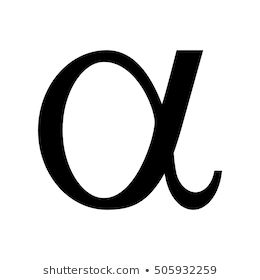                  Year 9 Autumn Term 1 – Alpha Scheme     Unit 1 Overview - 4 OperationsTopicKey IdeasProgressProgressProgressTopicKey IdeasRAG4 OperationsI can solve multi-step problems involving the 4 operations and decimals.4 OperationsI can apply the laws of indices.4 OperationsI can calculate negative and simple fractional indices.4 OperationsI can convert between standard form and ordinary numbers and order numbers written in these forms.4 OperationsI can use the 4 rules with numbers written in standard form. LessonLearning FocusAssessmentKey Words1Solving multi-step problems involving the 4 operations and decimals (CM clips 90 – 94)Formative assessment strategies e.g. MWBs, whole class questioning, Diagnostic Questions, SLOP time with self-assessment, Live Marking etc.Assessment is also supported with our use of ILOs, set through Century Learning and Corbettmaths.Finally, units are assessed through skills checks and half termly assessments, as part of our Assessment Calendar in Mathematics.addition, sum, total, subtract, take away, minus, difference, multiply, product, division, quotient, integer, decimal2Knowing and applying the laws of indices including multiplication, division, stacked indices, power 0 and power 1 (CM clip 174) Formative assessment strategies e.g. MWBs, whole class questioning, Diagnostic Questions, SLOP time with self-assessment, Live Marking etc.Assessment is also supported with our use of ILOs, set through Century Learning and Corbettmaths.Finally, units are assessed through skills checks and half termly assessments, as part of our Assessment Calendar in Mathematics.index, indices, power, exponent, base, simplify, expression, multiply, divide3Calculating negative indices (CM clip 175)Formative assessment strategies e.g. MWBs, whole class questioning, Diagnostic Questions, SLOP time with self-assessment, Live Marking etc.Assessment is also supported with our use of ILOs, set through Century Learning and Corbettmaths.Finally, units are assessed through skills checks and half termly assessments, as part of our Assessment Calendar in Mathematics.index, negative, reciprocal4Calculating simple fractional indices (CM clip 173)Formative assessment strategies e.g. MWBs, whole class questioning, Diagnostic Questions, SLOP time with self-assessment, Live Marking etc.Assessment is also supported with our use of ILOs, set through Century Learning and Corbettmaths.Finally, units are assessed through skills checks and half termly assessments, as part of our Assessment Calendar in Mathematics.index, fraction, root5Writing numbers in standard form or as ordinary numbers.  Ordering numbers written in standard form and as ordinary numbers (CM clip 300)Formative assessment strategies e.g. MWBs, whole class questioning, Diagnostic Questions, SLOP time with self-assessment, Live Marking etc.Assessment is also supported with our use of ILOs, set through Century Learning and Corbettmaths.Finally, units are assessed through skills checks and half termly assessments, as part of our Assessment Calendar in Mathematics.standard form, power, index, convert6Using the 4 operations with numbers written in standard form (CM clips 301 - 303)Formative assessment strategies e.g. MWBs, whole class questioning, Diagnostic Questions, SLOP time with self-assessment, Live Marking etc.Assessment is also supported with our use of ILOs, set through Century Learning and Corbettmaths.Finally, units are assessed through skills checks and half termly assessments, as part of our Assessment Calendar in Mathematics.standard form, power, index, law, multiplication, division, addition, subtraction7Solving problems involving standard form (CM clips 301 - 303)Formative assessment strategies e.g. MWBs, whole class questioning, Diagnostic Questions, SLOP time with self-assessment, Live Marking etc.Assessment is also supported with our use of ILOs, set through Century Learning and Corbettmaths.Finally, units are assessed through skills checks and half termly assessments, as part of our Assessment Calendar in Mathematics.standard form, power, index, law, multiplication, division, addition, subtraction